Registration FormSurname: ___________________________________________   First name ________________________________University/Organisation: _________________________________________________________________________Address:  ____________________________________City:________________ Zip/Postal Code:   _______________Country: _________________________ Telephone: (______)________________ Fax: (______)________________Email: ________________________________________________________________________________________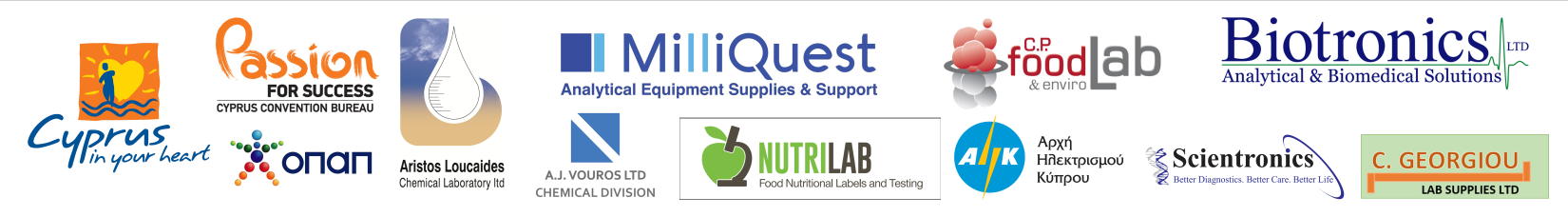 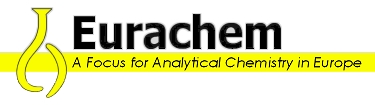 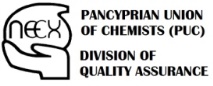 EURACHEM WORKSHOPIn connection with Eurachem General Assembly 2017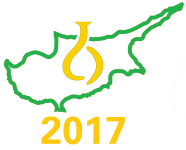 “Uncertainty in Qualitative and Quantitative Analysis”29-30 May 2017 A. G. Leventis House, University of Cyprus, Nicosia, CYPRUSEURACHEM WORKSHOPIn connection with Eurachem General Assembly 2017“Uncertainty in Qualitative and Quantitative Analysis”29-30 May 2017 A. G. Leventis House, University of Cyprus, Nicosia, CYPRUSEURACHEM WORKSHOPIn connection with Eurachem General Assembly 2017“Uncertainty in Qualitative and Quantitative Analysis”29-30 May 2017 A. G. Leventis House, University of Cyprus, Nicosia, CYPRUSRegistration FeesRegistration FeesRegistration Fees for the Workshop (29-30/05/2017)Includes reception, lunches, coffee breaks and the Workshop dinnerRegistration Fees for the Workshop (29-30/05/2017)Includes reception, lunches, coffee breaks and the Workshop dinnerRegistration Fees for the Workshop (29-30/05/2017)Includes reception, lunches, coffee breaks and the Workshop dinnerRegistration Fees for the Workshop (29-30/05/2017)Includes reception, lunches, coffee breaks and the Workshop dinnerRegistration Fees for the Workshop (29-30/05/2017)Includes reception, lunches, coffee breaks and the Workshop dinner        €300        €300Accompanying person(s), name(s):Accompanying person(s), name(s):Accompanying person(s), name(s):Accompanying person(s), name(s):Accompanying person(s), name(s): €30 x _____person(s) €30 x _____person(s) €30 x _____person(s) €30 x _____person(s) €30 x _____person(s) €30 x _____person(s)Trip to Pafos, the Cultural Capital of Europe 2017 (03/06/2017) Includes transport, guided tour, lunch Trip to Pafos, the Cultural Capital of Europe 2017 (03/06/2017) Includes transport, guided tour, lunch Trip to Pafos, the Cultural Capital of Europe 2017 (03/06/2017) Includes transport, guided tour, lunch Trip to Pafos, the Cultural Capital of Europe 2017 (03/06/2017) Includes transport, guided tour, lunch Trip to Pafos, the Cultural Capital of Europe 2017 (03/06/2017) Includes transport, guided tour, lunch  €35 x _____person(s) €35 x _____person(s)    Total amount =  €    Total amount =  €Please list any dietary needs or comments:Please list any dietary needs or comments:Please list any dietary needs or comments:PAYMENT METHODPAYMENT METHODPAYMENT METHODPAYMENT METHODPAYMENT METHODPAYMENT METHODPAYMENT METHODPAYMENT METHODBank of Cyprus,  Account name: Pancyprian Union of Chemists Account number: 0125-01-001420, IBAN: CY89 0020 0125 0000 0001 0014 2000, Swift code: BCYPCY2NNote that you should sent the registration form with the payment receipt to:  eurachem2017cy@gmail.comBank of Cyprus,  Account name: Pancyprian Union of Chemists Account number: 0125-01-001420, IBAN: CY89 0020 0125 0000 0001 0014 2000, Swift code: BCYPCY2NNote that you should sent the registration form with the payment receipt to:  eurachem2017cy@gmail.comBank of Cyprus,  Account name: Pancyprian Union of Chemists Account number: 0125-01-001420, IBAN: CY89 0020 0125 0000 0001 0014 2000, Swift code: BCYPCY2NNote that you should sent the registration form with the payment receipt to:  eurachem2017cy@gmail.comBank of Cyprus,  Account name: Pancyprian Union of Chemists Account number: 0125-01-001420, IBAN: CY89 0020 0125 0000 0001 0014 2000, Swift code: BCYPCY2NNote that you should sent the registration form with the payment receipt to:  eurachem2017cy@gmail.comBank of Cyprus,  Account name: Pancyprian Union of Chemists Account number: 0125-01-001420, IBAN: CY89 0020 0125 0000 0001 0014 2000, Swift code: BCYPCY2NNote that you should sent the registration form with the payment receipt to:  eurachem2017cy@gmail.comBank of Cyprus,  Account name: Pancyprian Union of Chemists Account number: 0125-01-001420, IBAN: CY89 0020 0125 0000 0001 0014 2000, Swift code: BCYPCY2NNote that you should sent the registration form with the payment receipt to:  eurachem2017cy@gmail.comBank of Cyprus,  Account name: Pancyprian Union of Chemists Account number: 0125-01-001420, IBAN: CY89 0020 0125 0000 0001 0014 2000, Swift code: BCYPCY2NNote that you should sent the registration form with the payment receipt to:  eurachem2017cy@gmail.comBank of Cyprus,  Account name: Pancyprian Union of Chemists Account number: 0125-01-001420, IBAN: CY89 0020 0125 0000 0001 0014 2000, Swift code: BCYPCY2NNote that you should sent the registration form with the payment receipt to:  eurachem2017cy@gmail.comWe cannot accept credit cards. Please do not email credit card information. Registration confirmation/receipt and further information will be sent by email. For the programme and general  information check at: https://www.ucy.ac.cy/eurachem2017 ,  email: eurachem2017cy@gmail.comWe cannot accept credit cards. Please do not email credit card information. Registration confirmation/receipt and further information will be sent by email. For the programme and general  information check at: https://www.ucy.ac.cy/eurachem2017 ,  email: eurachem2017cy@gmail.comWe cannot accept credit cards. Please do not email credit card information. Registration confirmation/receipt and further information will be sent by email. For the programme and general  information check at: https://www.ucy.ac.cy/eurachem2017 ,  email: eurachem2017cy@gmail.comWe cannot accept credit cards. Please do not email credit card information. Registration confirmation/receipt and further information will be sent by email. For the programme and general  information check at: https://www.ucy.ac.cy/eurachem2017 ,  email: eurachem2017cy@gmail.comWe cannot accept credit cards. Please do not email credit card information. Registration confirmation/receipt and further information will be sent by email. For the programme and general  information check at: https://www.ucy.ac.cy/eurachem2017 ,  email: eurachem2017cy@gmail.comWe cannot accept credit cards. Please do not email credit card information. Registration confirmation/receipt and further information will be sent by email. For the programme and general  information check at: https://www.ucy.ac.cy/eurachem2017 ,  email: eurachem2017cy@gmail.comWe cannot accept credit cards. Please do not email credit card information. Registration confirmation/receipt and further information will be sent by email. For the programme and general  information check at: https://www.ucy.ac.cy/eurachem2017 ,  email: eurachem2017cy@gmail.comWe cannot accept credit cards. Please do not email credit card information. Registration confirmation/receipt and further information will be sent by email. For the programme and general  information check at: https://www.ucy.ac.cy/eurachem2017 ,  email: eurachem2017cy@gmail.comIn cooperation with:In cooperation with: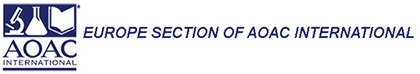 Supporting organisations:Supporting organisations: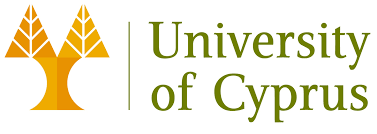 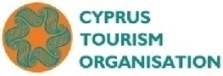 